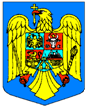 GUVERNUL ROMÂNIEIHOTĂRÂREprivind intensitatea maximă a ajutorului de stat regional în perioada 2022-2027 pentru investiții inițialeÎn temeiul art. 108 din Constituția României, republicată, și având în vedere prevederile Tratatului de aderare a Republicii Bulgaria și a României la Uniunea Europeană, ratificat prin Legea nr. 157/2005, ale Comunicării Comisiei - Orientările privind ajutoarele de stat regionale, publicate în Jurnalul Oficial al Uniunii Europene nr. C 153 din 29 aprilie 2021, ale Legii nr. 315/2004 privind dezvoltarea regională în România, cu modificările și completările ulterioare, precum și ale Deciziei Comisiei Europene nr. C (2021) 9750 final/20.12.2021 de autorizare a hărții notificate a ajutoarelor de stat regionale aferente perioadei 2022-2027 pentru România,Guvernul României adoptă prezenta hotărâre.Art. 1Prezenta hotărâre are ca scop determinarea, în aplicarea prevederilor Orientărilor privind ajutoarele de stat regionale, a intensităţii maxime admise a ajutorului de stat regional pentru investiţii iniţiale, ce poate fi acordat în România întreprinderilor mari, respectiv mici şi mijlocii, astfel cum sunt definite în reglementările în domeniul ajutorului de stat.Art. 2În conformitate cu prevederile art. 107 alin. (3) din Tratatul privind funcţionarea Uniunii Europene, în următoarele regiuni de dezvoltare din România pot fi acordate ajutoare de stat regionale pentru investiţii iniţiale:a) Regiunea de dezvoltare Nord-Vest, care grupează judeţele Bihor, Bistriţa-Năsăud, Cluj, Sălaj, Satu Mare şi Maramureş; b) Regiunea de dezvoltare Centru, care grupează judeţele Alba, Braşov, Covasna, Harghita, Mureş şi Sibiu; c) Regiunea de dezvoltare Nord-Est, care grupează judeţele Bacău, Botoşani, Iaşi, Neamţ, Suceava şi Vaslui; d) Regiunea de dezvoltare Sud-Est, care grupează judeţele Brăila, Buzău, Constanţa, Galaţi, Vrancea şi Tulcea; e) Regiunea de dezvoltare Sud-Muntenia, care grupează judeţele Argeş, Călăraşi, Dâmboviţa, Giurgiu, Ialomiţa, Prahova şi Teleorman; f) Regiunea de dezvoltare Sud-Vest Oltenia, care grupează judeţele Dolj, Gorj, Mehedinţi, Olt şi Vâlcea; g) Regiunea de dezvoltare Vest, care grupează judeţele Arad, Caraş-Severin, Hunedoara şi Timiş;h) Judeţul Ilfov din cadrul Regiunii de dezvoltare Bucureşti-Ilfov.Art. 3(1) Intensitatea maximă admisă a ajutorului de stat pentru investiții inițiale în scopul dezvoltării regionale, ce poate fi acordat în România întreprinderilor mari, astfel cum sunt definite în reglementările din domeniul ajutorului de stat, se stabilește după cum urmează:        a) 50% în cazul regiunilor de dezvoltare prevăzute la art. 2 lit. c)-f);b) 40% în cazul regiunilor prevăzute la art. 2 lit. a)-b);c) 30% în cazul regiunii de dezvoltare prevăzute la art. 2 lit. g); d) 45% pentru următoarele localități din județul Ilfov: Periș, Ciolpani, Snagov, Gruiu, Nuci, Grădiștea, Petrăchioaia, Dascălu, Moara Vlăsiei, Balotești, Corbeanca, Buftea, Chitila, Glina, Cernica, Dobroești, Pantelimon;e) 35% pentru următoarele localități din județul Ilfov: Ciorogârla, Domnești, Cornetu, Bragadiru, Dărăști-Ilfov, Jilava, 1 Decembrie, Copăceni, Vidra, Berceni, Clinceni.(2) Intensitățile maxime ale ajutoarelor de stat prevăzute la alin. (1) pot fi majorate cu până la 20 de puncte procentuale pentru întreprinderile mici sau cu până la 10 puncte procentuale pentru întreprinderile mijlocii. Intensitățile maxime majorate ale ajutoarelor pentru întreprinderile mici și mijlocii nu se aplică ajutoarelor acordate pentru proiectele mari de investiții, ale căror cheltuieli eligibile depășesc 50 milioane euro.(3) Intensitățile maxime ale ajutoarelor de stat prevăzute la alin. (1) pot fi majorate  cu 10 puncte procentuale în cazul următoarelor regiuni NUTS 3 care s-au confruntat cu o pierdere a populației de peste 10% în perioada 2009-2018: județele Bistrița-Năsăud, Maramureș, Sălaj și Satu-Mare (regiunea de dezvoltare Nord-Vest); județul Alba (regiunea de dezvoltare Centru); județele Bacău, Botoșani, Neamț, Suceava și Vaslui (regiunea de dezvoltare Nord-Est); județele Brăila, Buzău, Galați, Tulcea și  Vrancea (regiunea de dezvoltare Sud-Est); județele Călărași, Ialomița, Prahova și Teleorman (regiunea de dezvoltare Sud-Muntenia); județele Dolj, Gorj, Mehedinți, Olt și Vâlcea (regiunea de dezvoltare Sud-Vest Oltenia), județele Caraș-Severin și Hunedoara (regiunea de dezvoltare Vest). (4) Intensitățile maxime ale ajutoarelor de stat prevăzute la alin. (1) vor putea fi majorate cu 10 puncte procentuale în cazul teritoriilor NUTS 3 identificate pentru a primi sprijin din partea Fondului pentru Tranziție Justă în cadrul planurilor teritoriale pentru o tranziție justă, ulterior aprobării acestora de Comisia Europeană pentru România.(5) Intensitățile majorate ale ajutoarelor de stat prevăzute la alin. (4) vor fi aplicabile după autorizarea de către Comisia Europeană a modificării hărții ajutoarelor de stat regionale pentru România. Modificarea va fi notificată Comisiei Europene și va consta în includerea, în harta regională, a teritoriilor NUTS 3 în conformitate cu prevederile alin. (4).Art. 4Prezenta hotărâre intră în vigoare la data de 1 ianuarie 2022 și se aplică până la data de 31 decembrie 2027.PRIM-MINISTRUNICOLAE-IONEL CIUCĂ